             2018 Bill Overbey          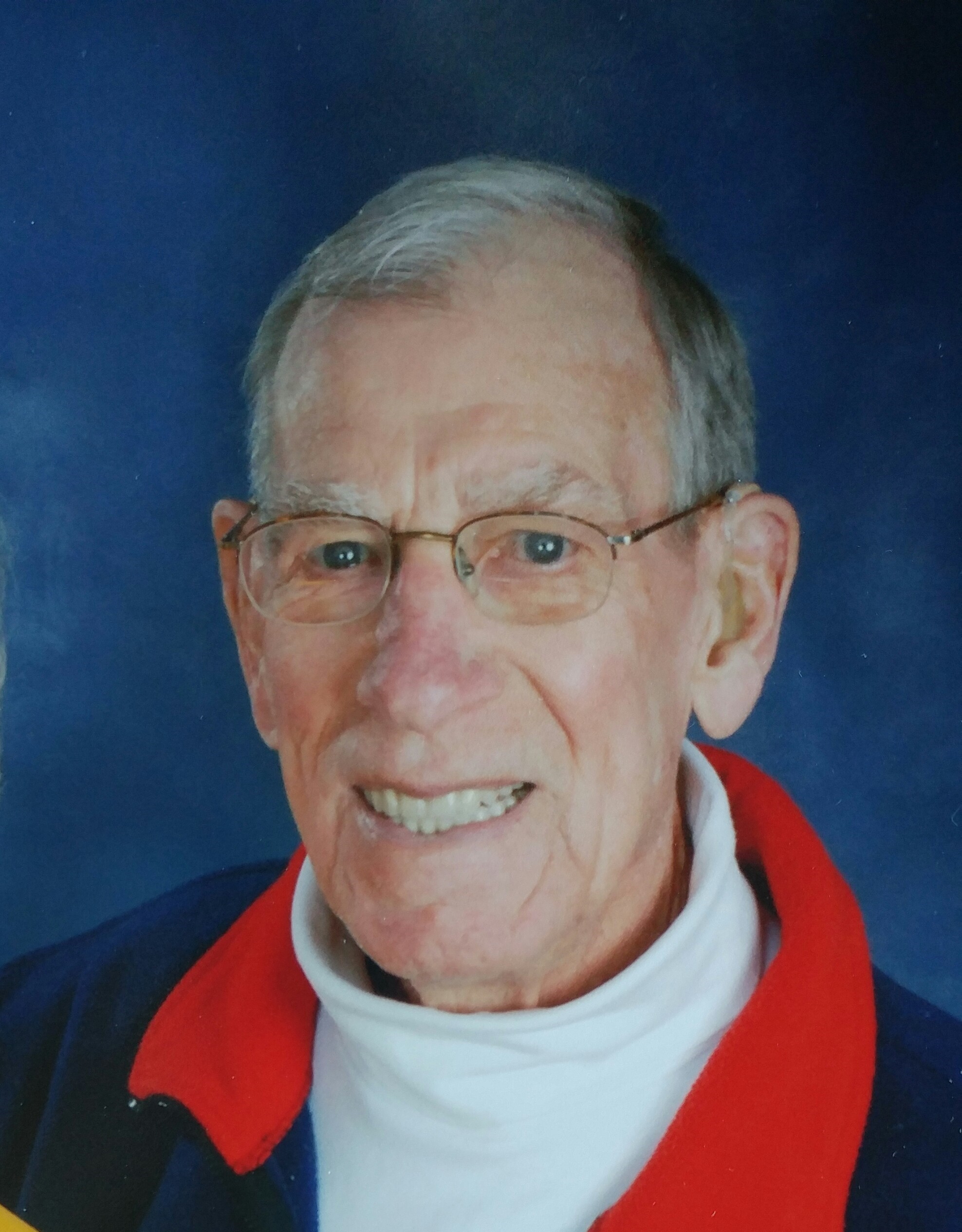      Future Educator ScholarshipEducation was an essential part of Bill Overbey’s life. He received his bachelor degrees from Southwest Baptist University and Drury University and earned a master’s degree from Kansas State University. After serving in the Korean War, Bill coached basketball and taught in high schools in Creighton, Missouri, and Onaga, Kansas.Bill’s career eventually brought him to North Kansas City Schools, where he spent 31 years, with the last 27 years at Oak Park. For over three decades, he coached, taught, counseled and positively influenced thousands of students. This memorial scholarship assists current Oak Park students who wish to follow in Bill’s footsteps.Deadline:			Thursday, March 29, 2018	Number of Recipients:     	One annually	Scholarship Amount:        $500	Eligibility:                      	1) You must be a graduating senior in Oak Park’s class of 2018. 2) You must plan to pursue a four-year degree in education at an accredited college or university.3) You must have maintained a cumulative GPA of 3.0 or higher during your high school career.	Required Documents:	1) Completed scholarship application2) Official Grade Transcript, with ACT scores included, indicating at least a 3.0 GPA3) ACT scores – Either included on your transcript or on a separate printout from the ACT organization.4) Personal essays Process:                              Required documents must be submitted to the Oak Park counseling office by the deadline. The selection committee will review applications and make a decision in time for the recipient to be recognized during the Senior Honors Program held in May.Payment:                           	Payment will be made directly to the college or university the recipient will attend, pending submission of a letter of acceptance and his or her student identification number. The recipient must complete a minimum of one year. If not completed, the $500 must be returned to the North Kansas Schools Education Foundation, which holds the funds for the scholarship.Bill Overbey Future Educator Scholarship2018 Application FormApplicant’s Name:   ____________________________________________________________High School ID Number:  _________________________ Date of Birth: __________________Address:  ____________________________________________________________________City, State, Zip:  ______________________________________________________________Home Phone:   _______________________________Cell:  ___________________________Personal Email: _______________________________________________________________Post-Secondary Choice:  ________________________________________________________Major or Course of Study: _______________________________________________________1st Parent/Legal Guardian: _______________________________________________________Address (if different from above): _________________________________________________Place of Employment: _________________________ Title: ___________________________2nd Parent/Legal Guardian:  ______________________________________________________Address (if different from above):  ________________________________________________Place of Employment:  ________________________ Title: ____________________________Who is financing your education?/List sources of financial aid: ________________________________________________________________________________________________________________________________________________________________________________________________________________________________________________________________NOTE: You may attach extra sheets to provide the information on the next page or recreate the form. Incomplete applications will NOT be considered. Please include all materials.List your high school activities.List any special honors or recognitions you have received.Describe your interests and activities outside of school.PERSONAL ESSAYS (Please limit to 250 words each.)Why do you believe that you will be an outstanding educator someday?Explain how an outstanding educator has positively impacted your life.Signature of Applicant:  ____________________________________Date: ______________Signature of Parent or Legal Guardian:   _______________________________________Date: ______________Please submit your application form and all required documents by Thursday, March 29, 2018, to the Oak Park Counseling Office.